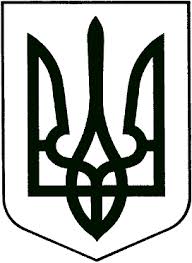 УкраїнаМелітопольська міська радаЗапорізької областіVІІІ скликання28 сесіяРІШЕННЯ28.10.2023 										№ 1/2     Про затвердження міської програми «Фінансова підтримка                КНП «ТМО «Багатопрофільна лікарня інтенсивних методів лікування та швидкої медичної допомоги» Мелітопольської міської ради Запорізької області на IV квартал 2023 року»Керуючись Законом України «Про місцеве самоврядування в Україні», відповідно до Указу Президента України № 64/2022 від 24.02.2022 «Про введення воєнного стану в Україні» (зі змінами), ст. 91 Бюджетного кодексу України, Законом України «Про реабілітацію у сфері охорони здоров’я»                     (зі змінами), Законом України «Про забезпечення прав і свобод внутрішньо переміщених осіб» (зі змінами), постановою Кабінету Міністрів України від 13.01.2023 №28 «Деякі питання оплати праці медичних, фармацевтичних працівників та фахівців з реабілітації державних та комунальних закладів охорони здоров’я», постановою КМУ від 27.12.2022 №1464 «Деякі питання реалізації програми державних гарантій медичного обслуговування населення у 2023 році», Мелітопольська міська рада Запорізької областіВИРІШИЛА:	1. Затвердити міську програму «Фінансова підтримка КНП «ТМО «Багатопрофільна лікарня інтенсивних методів лікування та швидкої медичної допомоги» Мелітопольської міської ради Запорізької області на IV квартал 2023 року» згідно з додатком.	2. Фінансування видатків на реалізацію заходів міської програми здійснювати за рахунок асигнувань передбачених у місцевому бюджеті на 2023 р.	3. Контроль за виконанням цього рішення покласти на постійну депутатську комісію з питань бюджету та соціально-економічного розвитку міста.Мелітопольський міський голова				       Іван ФЕДОРОВРішення підготував:Начальник відділу охорони здоров’я Мелітопольської міської ради Запорізької області						Віталій ГАДОМСЬКИЙРішення вносить:Постійна депутатська комісія з питань бюджету  соціально-економічного розвитку міста Голова комісії                                                		     Ірина РУДАКОВА ПОГОДЖЕНО:Секретар Мелітопольської міської ради           		     Роман РОМАНОВ  Т.в.о. ДиректораКНП «ТМО «БЛІМЛ та ШМД» ММР ЗО	   		     Роман ФЕДОРОВИЧВиконуючий обов’язки начальникафінансового управління                                                      Олександр ГРИНЧАКВиконуючий обов’язки начальникауправління правового забезпечення,начальник відділу судової роботи                                       Дмитро ШОСТАК                                                                    Додаток                                                                    до рішення 28 сесії                                                                    Мелітопольської міської ради                                                                    Запорізької області                                                                    VIII скликання                                                                    від 27.10.2023 № 1/2Міська програма «Фінансова підтримка  КНП «ТМО «Багатопрофільна лікарня інтенсивних методів лікування та швидкої медичної допомоги» Мелітопольської міської ради Запорізької області на IV квартал 2023 року»1. Обґрунтування необхідності прийняття програмиЗ початком повномасштабного вторгнення російської федерації на територію України та тимчасової окупації Мелітопольської міської територіальної громади, КНП «ТМО «Багатопрофільна лікарня інтенсивних методів лікування та швидкої медичної допомоги» Мелітопольської міської ради Запорізької області (далі-Заклад) продовжило надавати медичні послуги, хоча значна частина медичних працівників вимушена була залишити свої робочі місця і виїхати на підконтрольну територію України. Частина працівників підприємства продовжують працювати на підконтрольній території України, в тому числі в медичному хабі центру «Саме тут», частина працівників  залишились без роботи. Все майно Закладу, за підтримки військовослужбовців армії російської федерації, було фактично захвачено окупаційною владою.  У зв’язку з відсутністю доступу до активів підприємства та неможливістю забезпечення організаційних та технічних умов, необхідних для функціонування КНП «ТМО «Багатопрофільна лікарня інтенсивних методів лікування та швидкої медичної допомоги» Мелітопольської міської ради Запорізької області, підприємство  залишилось без власних надходжень грошових коштів та можливості отримувати додаткове фінансування від Національної служби здоров’я України (далі-НСЗУ) за медичні послуги, що надаються та як наслідок здійснювати свою діяльність в повному обсязі. Розробка програми, спрямована на організацію відновлення роботи підприємства за напрямком комплексної медичної реабілітації окремим категоріям населення на підконтрольній території України, а саме у                               м. Запоріжжі. Особлива потреба  у різних видах реабілітації для певного контингенту населення виникла у зв’язку з активними бойовими діями в країні. Війна накладає багатофакторний вплив на фізичний та психічний стан всього населення, особливо на  учасників бойових дій. Наслідки перебування в зоні військових конфліктів проявляються психосоматичними захворюваннями. Мінно-підривні травми призводять до морфофункціональної патології, посттравматичних стресових розладів та порушення адаптивних механізмів організму. Продовження додатка Відкриття реабілітаційного центру з наданням послуг комплексної медичної, фізичної та психологічної реабілітації  для певної категорії населення в підгострому реабілітаційному періоді сприятиме уникненню або зниженню стійких обмежень життєдіяльності, психологічної адаптації та інтеграції в суспільство.2.  Підстава для розроблення програми (нормативна база)Програма розроблена на виконання вимог законодавства України та нормативних актів органів місцевого самоврядування, зокрема:Конституція України;                                                                                                                                                                                                                                        Бюджетний кодекс України;                                                                                                                      Закон України  «Про Державний бюджет України»;                                                                                                                                                                                                        Закон України «Про місцеве самоврядування в Україні»;                                                                                                                                          Закон України від 19.11.1992 № 2801-ХІІ «Основи законодавства України  про охорону здоров’я»;     Закон України від 03.12.2020 № 1053-IX «Про реабілітацію у сфері охорони здоров’я»;Наказ Міністерства охорони здоров’я України від 31.05.2023 №995 «Про затвердження Примірного табелю матеріально-технічного оснащення стаціонарних реабілітаційних відділень, підрозділів закладів охорони здоров'я, які надають реабілітаційну допомогу дорослим у післягострому реабілітаційному періоді»;Наказ Міністерства фінансів України від 02.08.2010 №805 «Про затвердження Основних підходів до впровадження програмно-цільового методу складання  та виконання місцевих бюджетів»;                                                                                                                                                              Наказ Міністерства фінансів України від 26.08.2014 №836  «Про деякі питання запровадження програмно-цільового методу складання та виконання місцевих бюджетів».3.    Мета програмиМетою програми є:- створення умов для якнайшвидшої організації початку роботи Закладу за напрямком комплексної медичної реабілітації окремим категоріям населення на підконтрольній території України;- вжиття заходів щодо відновлення матеріально-технічної бази Закладу для забезпечення повноцінної роботи підприємства на підконтрольній території України;- надання можливості Закладу виконувати свої зобов’язання щодо забезпечення видатків із заробітної плати та нарахувань на оплату праці;- забезпечення здійснення поточних видатків, пов’язаних з функціонуванням Закладу.Метою Програми є реалізація рівних можливостей для пацієнтів, осіб з інвалідністю, та інших певних категорій населення в отриманні реабілітаційних послуг, спрямованих на  відновлення та компенсацію Продовження додаткапорушених або  втрачених  функцій  організму  для  досягнення  і підтримання 
соціальної  та  матеріальної  незалежності,  трудової адаптації та 
інтеграції в суспільство шляхом отримання безоплатної комплексної медичної та психологічної реабілітації.4.    Завдання Основними завданнями програми є:- забезпечення умов діяльності Закладу з надання послуг з медичної, фізичної та психологічної реабілітації в підгострому реабілітаційному періоді певному контингенту населення, які опинились  у складних умовах повномасштабного вторгнення російської федерації на територію України;- здійснення видатків із заробітної плати та нарахувань на оплату праці до закінчення дії воєнного стану або до настання деокупації регіону;- вжиття заходів для організації відновлення роботи підприємства на підконтрольній території України.5.     Етапи виконанняПрограма виконується протягом IV кварталу 2023 року.6.     Напрями використання коштівВиконання програми проводиться за напрямами, передбаченими планом використання бюджетних коштів, які передбачають проведення всіх необхідних видатків для підтримки працівників Закладу та створення умов для якнайшвидшого відновлення діяльності Закладу на підконтрольній території України, а саме: заробітна плата, відповідні нарахування на заробітну плату, податки і збори в бюджет, придбання предметів, медичного обладнання, продуктів харчування, інвентарю (канцелярських товарів, пально-мастильних матеріалів, оргтехніки тощо), оплата послуг (в т.ч. комунальних), а також інші видатки, проведення яких необхідне для виконання заходів у цілому.7. Загальний обсяг фінансування.Загальний обсяг фінансування становить 4 100 000,00 (Чотири мільйони сто тисяч ) грн. 00 коп. Джерела фінансуванняПрограма фінансується за рахунок коштів місцевого бюджету Мелітопольської міської територіальної громади та інших джерел, не заборонених законодавством України.9.      Очікувані результати від виконання програмиВиконання програми дасть можливість:- відновлення роботи Закладу на підконтрольній території України; Продовження додатка - надання послуг з медичної, фізичної та психологічної реабілітації в підгострому реабілітаційному періоді для окремої категорії осіб;- підтримка та збереження кадрового потенціалу медичного закладу, шляхом забезпечення працівників місцем роботи та виплатою заробітної плати;- покращення психологічного стану та самопочуття особам з інвалідністю, та іншим окремим категоріям населення, які переживають стрес, тривогу, депресію та посттравматичний стресовий розлад через ситуацію на сході та півдні України.10. Відповідальний виконавець та одержувач коштів програми, головний розпорядник коштівГоловний розпорядник бюджетних коштів – відділ охорони здоров’я Мелітопольської міської ради Запорізької області.Відповідальний виконавець та одержувач коштів – комунальне некомерційне підприємство «Територіальне медичне об’єднання «Багатопрофільна лікарня інтенсивних методів лікування та швидкої медичної допомоги» Мелітопольської міської ради Запорізької області.11. Контроль за виконанням програмиКонтроль за виконанням програми покладається на постійну депутатську комісію з питань бюджету та соціально-економічного розвитку міста.	Начальник відділу охорони здоров’я Мелітопольської міської ради Запорізької області						 Віталій ГАДОМСЬКИЙМелітопольський міський голова			                 Іван ФЕДОРОВ